Неделя «АНТИНАРКО» в гимназии(28.11-03.12.2016)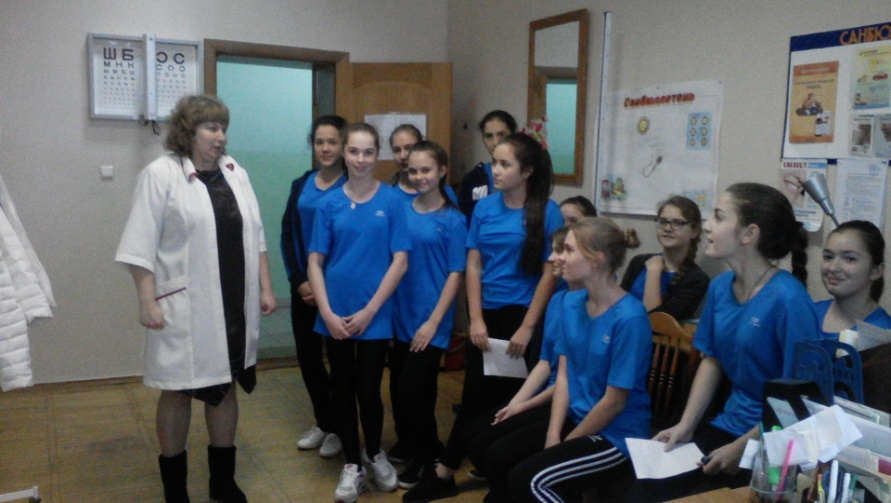 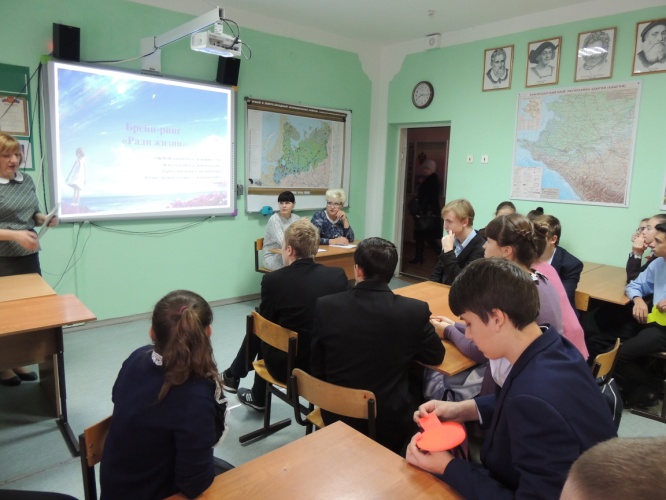             Беседа с медсестрой                                            Брейн-ринг «Ради жизни»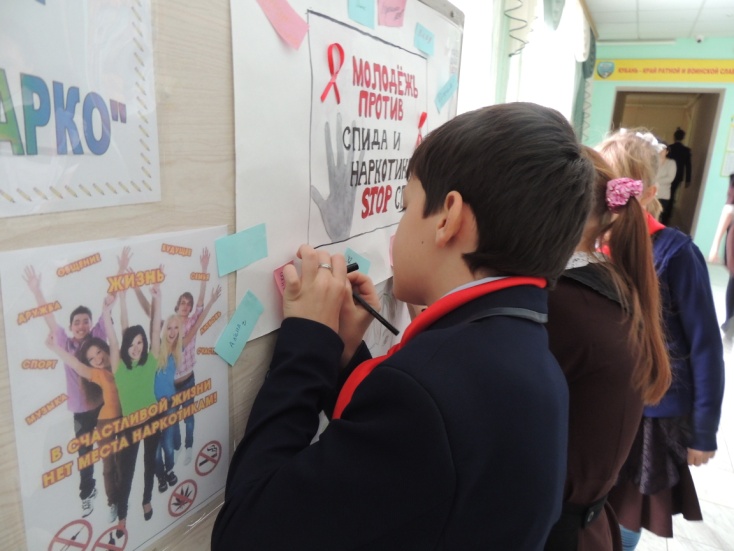 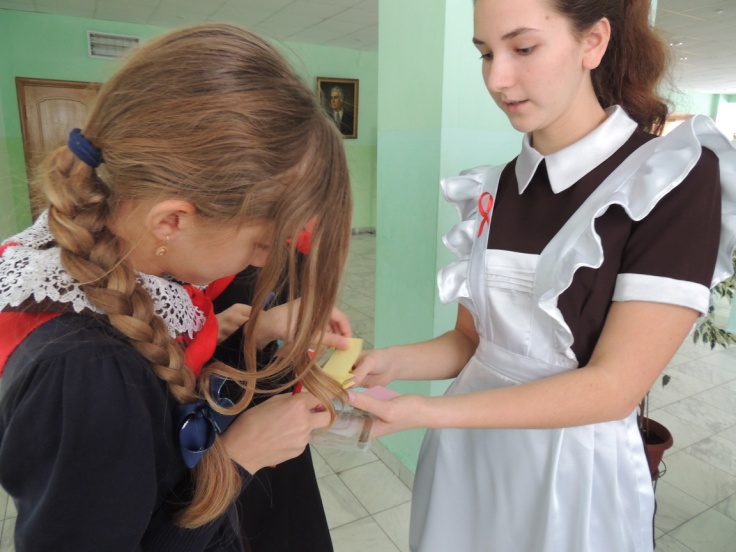 Акция «Что мы знаем о СПИДе»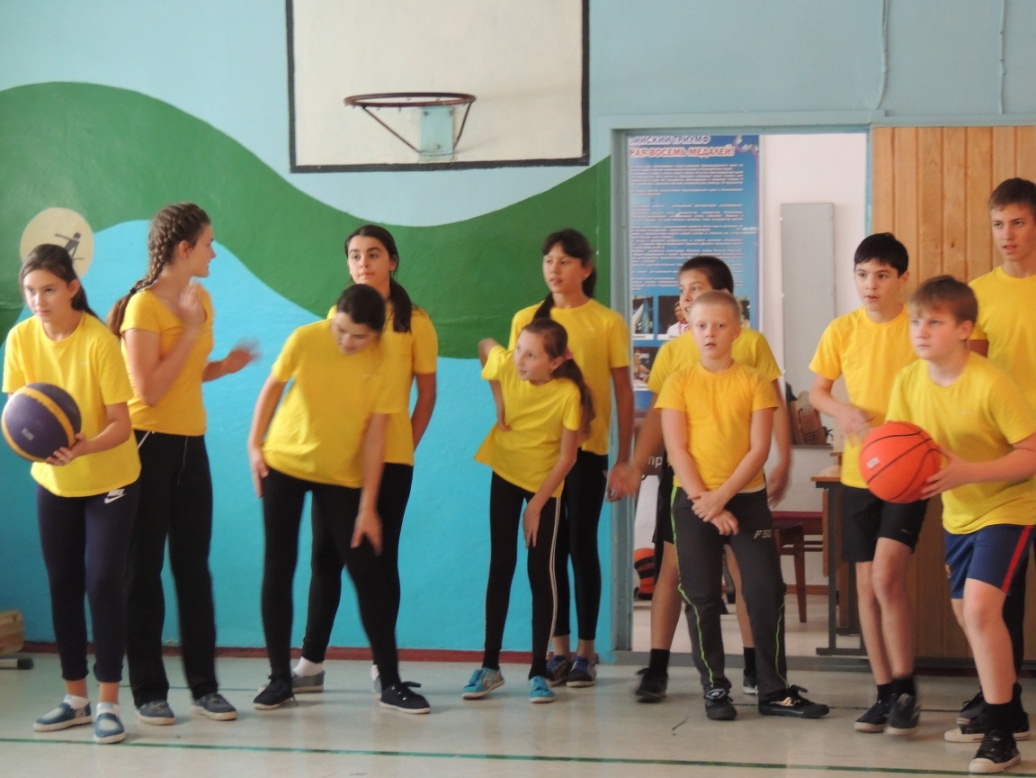 Спортивные эстафеты «Мы выбираем спорт»